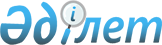 Қызылорда облысының Қазалы аудандық мәслихатының 2021 жылғы 29 желтоқсандағы №201 "2022-2024 жылдарға арналған Тасарық ауылдық округінің бюджеті туралы" шешіміне өзгерістер енгізу туралыҚызылорда облысы Қазалы аудандық мәслихатының 2022 жылғы 12 қыркүйектегі № 291 шешімі
      Қызылорда облысы Қазалы аудандық мәслихаты ШЕШТІ:
      1. Қызылорда облысының Қазалы аудандық мәслихатының "2022-2024 жылдарға арналған Тасарық ауылдық округінің бюджеті туралы" 2021 жылғы 29 желтоқсандағы № 201 шешіміне мынадай өзгерістер енгізілсін:
      1-тармақ жаңа редакцияда жазылсын:
      "1. 2022-2024 жылдарға арналған Тасарық ауылдық округінің бюджеті 1, 2, 3 –қосымшаларға сәйкес, оның ішінде 2022 жылға мынадай көлемдерде бекітілсін:
      1) кірістер – 72566 мың теңге, оның ішінде:
      салықтық түсімдер – 1357 мың теңге;
      салықтық емес түсімдер – 48 мың теңге;
      негізгі капиталды сатудан түсетін түсімдер – 312 мың теңге;
      трансферттер түсімі – 70849 мың теңге;
      2) шығындар – 72878,9 мың теңге, оның ішінде;
      3) таза бюджеттік кредиттеу – 0;
      бюджеттік кредиттер – 0;
      бюджеттік кредиттерді өтеу – 0;
      4) қаржы активтерімен операциялар бойынша сальдо – 0;
      қаржы активтерін сатып алу – 0;
      мемлекеттің қаржы активтерін сатудан түсетін түсімдер – 0;
      5) бюджет тапшылығы (профициті) – -312,9 мың теңге;
      6) бюджет тапшылығын қаржыландыру (профицитті пайдалану) – 312,9 мың теңге;
      қарыздар түсімі – 0;
      қарыздарды өтеу – 0;
      бюджет қаражатының пайдаланылатын қалдықтары – 312,9 мың теңге.".
      2. Көрсетілген шешімнің 1, 4, 6 – қосымшалары осы шешімнің 1, 2, 3 – қосымшаларына сәйкес жаңа редакцияда жазылсын.
      3. Осы шешім 2022 жылғы 1 қаңтардан бастап қолданысқа енгізіледі. 2022 жылға арналған Тасарық ауылдық округінің бюджеті 2022 жылға арналған аудандық бюджетте Тасарық ауылдық округі бюджетіне республикалық бюджет қаражаты есебінен және Қазақстан Республикасы Ұлттық қорынан бөлінетін кепілдендірілген трансферттер есебінен берілетін нысаналы трансферттер 2022 жылға арналған аудандық бюджетте Тасарық ауылдық округі бюджетіне аудандық бюджет қаражаты есебінен берілетін нысаналы трансферттер
					© 2012. Қазақстан Республикасы Әділет министрлігінің «Қазақстан Республикасының Заңнама және құқықтық ақпарат институты» ШЖҚ РМК
				
      Қазалы аудандық мәслихат хатшысы 

Б. Жарылқап
Қазалы аудандық мәслихатының
2022 жылғы "12" қыркүйектегі
№ 291 шешіміне 1-қосымшаҚазалы аудандық мәслихатының
2021 жылғы "29" желтоқсандағы
№ 201 шешіміне 1-қосымша
Санаты
Санаты
Санаты
Санаты
Сомасы, мың теңге
Сыныбы
Сыныбы
Сыныбы
Сомасы, мың теңге
Кіші сыныбы
Кіші сыныбы
Сомасы, мың теңге
Атауы
Сомасы, мың теңге
1. Кірістер
72566
1
Салықтық түсімдер
1357
04
Меншiкке салынатын салықтар
1356
1
Мүлiкке салынатын салықтар
44
3
Жер салығы
9
4
Көлiк құралдарына салынатын салық
1303
05
Тауарларға, жұмыстарғажәне қызметтер көрсетуге салынатын ішкі салықтар
1
3
Табиғи және басқа ресурстарды пайдаланғаны үшін түсетін түсімдер
1
2
Салықтық емес түсiмдер
48
01
Мемлекеттік меншіктен түсетін кірістер
48
5
Мемлекет меншігіндегі мүлікті жалға беруден түсетін кірістер
48
3
Негізгі капиталды сатудан түсетін түсімдер
312
03
Жерді және материалдық емес активтерді сату
312
1
Жерді сату
300
2
Материалдық емес активтерді сату
12
4
Трансферттердіңтүсімдері
70849
02
Мемлекеттiк басқарудың жоғары тұрған органдарынан түсетiн трансферттер
70849
3
Аудандардың (облыстық маңызы бар қаланың) бюджетінен трансферттер
70849
Функционалдық топ
Функционалдық топ
Функционалдық топ
Функционалдық топ
Бюджеттік бағдарламалардың әкiмшiсi
Бюджеттік бағдарламалардың әкiмшiсi
Бюджеттік бағдарламалардың әкiмшiсi
Бағдарлама
Бағдарлама
Атауы
2. Шығындар
72878,9
01
Жалпы сипаттағы мемлекеттiк көрсетілетін қызметтер
33011
124
Аудандық маңызы бар қала, ауыл, кент, ауылдық округ әкімінің аппараты
33011
001
Аудандық маңызы бар қала, ауыл, кент, ауылдық округ әкімінің қызметін қамтамасыз ету жөніндегі қызметтер
32686
022
Мемлекеттік органның күрделі шығыстары
325
07
Тұрғынүй-коммуналдық шаруашылық
6038
124
Аудандық маңызы бар қала, ауыл, кент, ауылдық округ әкімінің аппараты
6038
008
Елді мекендердегі көшелерді жарықтандыру
1639
009
Елді мекендердің санитариясын қамтамасыз ету
437
011
Елді мекендерді абаттандыру мен көгалдандыру
3962
08
Мәдениет, спорт, туризм және ақпараттық кеңістiк
33815
124
Аудандық маңызы бар қала, ауыл, кент, ауылдық округ әкімінің аппараты
33815
006
Жергілікті деңгейде мәдени-демалыс жұмысын қолдау
33815
15
Трансферттер
14,9
124
Аудандық маңызы бар қала, ауыл, кент, ауылдық округ әкімінің аппараты
14,9
048
Пайдаланылмаған (толық пайдаланылмаған) нысаналы трансферттерді қайтару
14,9
3. Таза бюджеттік кредиттеу
0
Бюджеттік кредиттер
0
Бюджеттік кредиттерді өтеу
0
4. Қаржы активтері мен операциялар бойынша сальдо
0
Қаржы активтерін сатып алу
0
Мемлекеттің қаржы активтерін сатудан түсетін түсімдер
0
5. Бюджет тапшылығы (профициті)
-312,9
6.Бюджет тапшылығын қаржыландыру (профицитін пайдалану)
312,9
8
Бюджет қаражатының пайдаланылатын қалдықтары
312,9
01
Бюджет қаражаты қалдықтары
312,9
1
Бюджет қаражатының бос қалдықтары
312,9Қазалы аудандық мәслихатының
2022 жылғы "12" қыркүйектегі
№ 291 шешіміне 2-қосымшаҚазалы аудандық мәслихатының
2021 жылғы "29" желтоқсандағы
№ 201 шешіміне 4-қосымша
№
Атауы
Республикалық бюджетттен берілетін трансферттер есебінен, мың теңге
Қазақстан Республикасы Ұлттық қорынан бөлінетін кепілдендірілген трансферттер есебінен, мың теңге
Ағымдағы нысаналы трансферттер
6 037
4 284
1
Азаматтық қызметшілердің жекелеген санаттарының, мемлекеттік бюджет қаражаты есебінен ұсталатын ұйымдар қызметкерлерінің, қазыналық кәсіпорындар қызметкерлерінің жалақысын көтеруге
3 094
4 284
2
Мемлекеттік мәдениет ұйымдарының және архив мекемелерінің басқарушы және негізгі персоналына мәдениет ұйымдарындағы және архив мекемелеріндегі ерекше еңбек жағдайлары үшін лауазымдық айлықақысына қосымша ақылар белгілеуге
2 943Қазалы аудандық мәслихатының
2022 жылғы "12" қыркүйектегі
№ 291 шешіміне 3-қосымшаҚазалы аудандық мәслихатының
2021 жылғы "29" желтоқсандағы
№ 201 шешіміне 6-қосымша
№
Атауы
Сомасы, мың теңге
Ағымдағы нысаналы трансферттер
7 868
1
Жалақы төлеудің жаңа жүйесі бойынша мемлекеттік қызметшілердің еңбек ақысын ұлғайтуға
4 668
2
"Жергілікті баспа БАҚ арқылы мемлекеттік және орыс тілдерінде әкім қаулыларын, шешімдерін және өзге де нормативтік құқықтық актілерді ресми жариялау, хабарландыру және ақпараттық материалдарды орналастыру" мемлекеттік саясатты жүргізу қызметіне
200
3
Тасарық елді мекенін көгалдандыру және аяқ сумен қамтамасыз ету жұмыстарына
3 000